Septiembre  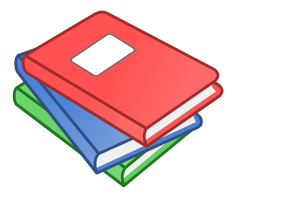 Octubre  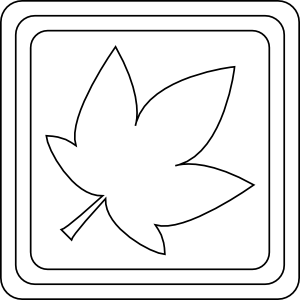 Noviembre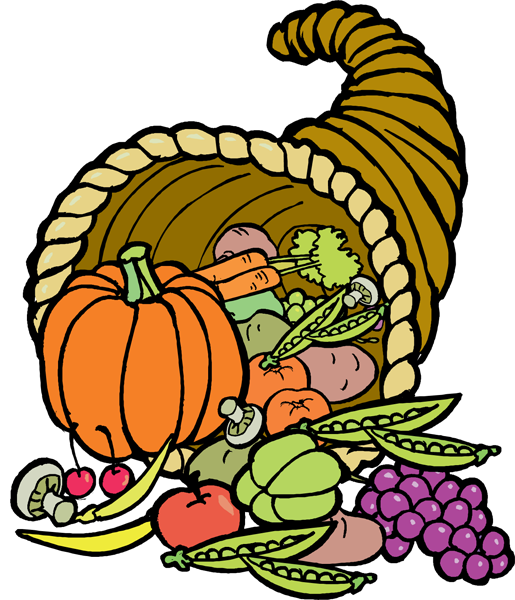 Diciembre 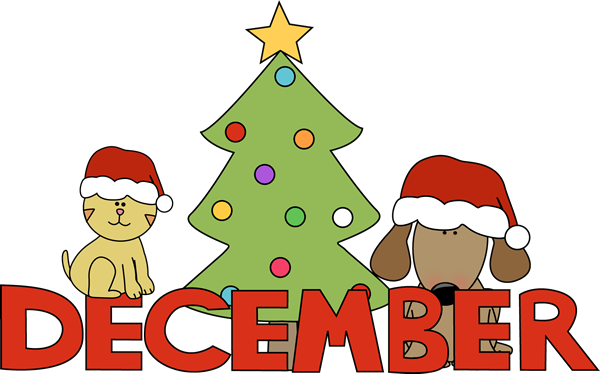 lunes(Autobiográficas)mártes(Resolviendo problemas)miércoles(Escribiendo por un propósito)jueves(Cuentos creativos)viernes(Títulos de cuentos)Si yo tuviera otra semana de vacación del verano, yo hubiera….Usted ve un billete de 5 mientras parado en fila en un teatro.Describe tu salón de clase favorito o tu salón de clase idealUna señora vino corriendo al Tío Viejo gritando...Un Verano DivertidoCuando yo era jovencito(a)...Mientras caminaba de la casa de un amigo, te pierdes. Escribe 3 ritmos de baile empezando y explica cómo se bailanDe bajo de su almohada, Juanito encontró una nota diciendo...Regreso a la Escuela!Yo estaba tan emocionada!Te dieron el cambio incorrecto en el mercado.Predecir cómo las escuelas serian diferente en el año 2087.Linda no pudo esperar a decirle que habia ganado.Helado para todosUna vez yo soñé...¿Qué harías si un bully te molesta en camino a casa?Describe como tú haces una cena especial para una persona amadaCavar en la arena, Josefina encuentra un viejo cofre.Cinco personas en una balsalunes(Autobiográficas)mártes(Resolviendo problemas)miércoles(Escribiendo por un propósito)jueves(Cuentos creativos)viernes(Títulos de cuentos)LUNESYo me acuerdo...MÁRTESSacas un grado muy bajo en el examen...MIÉRCOLESEscribe direcciones de tu casa a la escuela.JUEVESDe repente el perro comenzó hablarle a mi madre.VIERNESLa television se rompióLUNESConocí a mi mejor amigo (a) cuando...MÁRTESUn amigo coje algo prestado pero no lo devuelve.MIÉRCOLESMe gustaría preguntarle muchas cosas a mi maestro (a).JUEVESMi amigo se despertó para encontrar una linterna que alumbraba en su ventana.VIERNESEl maletero cerrado con llaveLUNESYo celebré mi último cumpleaños...MÁRTESTu eres un maestro, todos los estudiantes se le olvidaron la tarea.MIÉRCOLESCómo cocinar una buena cena?JUEVESTony sintió su cuerpo temblando, temblando.VIERNESBuenas NuevasLUNESUna vez yo me golpeé cuando...MÁRTESEn el medio del lago, su bote de remos surge una fuga.MIÉRCOLESLa grama es verde porque...JUEVESEra una noche oscuro, frío y ventosa.VIERNESLa criatura espeluznanteDesarrollar CuentosDesarrollar CuentosDesarrollar CuentosDesarrollar CuentosDesarrollar CuentosLUNESDedal era  su nombre, muy pequeño...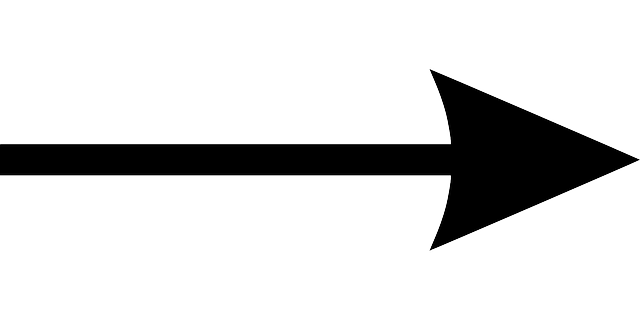 MÁRTESLa primera vez yo vi a Dedal…MIÉRCOLESDedal y yo nos divertimos…JUEVESUn dia yo no lo pude encontrar. Yo mire…VIERNESYo extrañe a Dedal mucho. Luego…lunes(Autobiográficas)máartes(Resolviendo problemas)mieércoles(Escribiendo por un propósito)jueves(Cuentos creativos)viernes(Títulos de cuentos)LUNESMe gusta (o quisiera) tener un hermano o hermana porque...MÁRTESVes al perro de tu vecino suelta , a seis cuadras de su casa...MIÉRCOLES¿Cómo obtuvo la tortuga su cáscara dura?JUEVESLa puerta voló abierto. Alli estaba...VIERNESEn Casa antes del anochecerLUNESNunca olvidaré el día ...MÁRTESSu hermano pequeño sigue entrando en tu habitación y haciendo reguero...MIÉRCOLESMe gustaría preguntarle muchas cosas a mi maestro (a)..JUEVESEl grupo fue advertido sobre las arenas movedizas pero ...VIERNESHuellas GigantesLUNESEl día más feliz de mi vida fue ...MÁRTESTe sirven calabaza, lo que odias, en la casa de un amigo.MIÉRCOLESEscribir una descripción del menú para un super helado. JUEVESMientras estábamos en una exploración de una cueva, nuestra luz se apagó. Nosotros ...VIERNESTres deseos para Tio TerryLUNESSi yo fuera cinco años mayorMÁRTESMientras tomas  una prueba, la persona a tu lado se fija en las respuestas de su papel.MIÉRCOLESUn estudiante está sentado solo , ¿qué puede hacer para que se sientan bienvenidos ?JUEVESMientras Windy miraba por el lado de la alfombra mágica, ella se cayó abajo, abajo ...VIERNESUn cuento de pavo...Desarrollar CuentosDesarrollar CuentosDesarrollar CuentosDesarrollar CuentosDesarrollar CuentosLUNES10-9-8-7-6-5-4-3-2-1Vroom! Estábamos en el camino a ...MÁRTESEl primer planeta que visitamos fue ...MIÉRCOLESA toda velocidad hacia nosotros había un meteoro ! era ..JUEVESPasó mucho tiempo. El capitán dijo: " Tengo un mensaje de parte de ... "VIERNESNos dirigimos a nuestra nave espacial ...LUNESAutobiografiaIniciador de historiasMÁRTESSolucionar problemasMIÉRCOLES Escribir para un motivoJUEVES Iniciar historias creativas VIERNES Títulos de historiaLUNESMe gusta el tipo de profesor que...MÁRTESTu y tu familia se mudaron a otro pueblo. Te encuentras muy sola (o).MIÉRCOLESEscribe una conversación que has escuchado.JUEVESCuando mi primo fue a la escuela, Él vio en su escritorio y encontró..VIERNESLa caja mágicaLUNESCosas especiales que espero ver durante los días festivos... MÁRTESTu ves a tu mejor amiga robando algunos dulces de una tienda.MIÉRCOLESDescribe cómo tu vida podría cambiar si no hubiera televisióJUEVESIendo donde su abuelo cojio el avión equivocado..VIERNESMi perro esta perdidoLUNESEste año pasado tuve algunos momentos felices yo... MÁRTESAccidentalmente rompistes el florero de tu mama. MIÉRCOLESEscribele una carta a una persona que crea, estudiante nuevo. Dile sobre tu escuela.JUEVESSanta parecía y actuaba de forma diferente. Él....VIERNESEl hombre de nieve me asusta mucho.LUNESDespués de la escuela me gusta que…..MÁRTESTus compañeros se burlan de un nuevo niño en clase.MIÉRCOLESEscribe algunas ideas de algunos regalos que no cuesten dinero.JUEVESEllos caminaban dentro del bosque buscando el árbol perfecto.VIERNESLa cueva oscura Desarrollar CuentosDesarrollar CuentosDesarrollar CuentosDesarrollar CuentosDesarrollar CuentosLUNESEllos le llamaron pequeño perro. Sin embargo, él no era nada de “pequeño.” MÁRTESJorge y Lisa llevaron al pequeño perro por todas partes con ellos.MIÉRCOLESEl trueno y relámpago asustaron al pequeño perro . Una noche el….JUEVESLlego a casa....VIERNESPor fin...